Datenbanken für Sortenbeschreibungenvom Verbandsbüro erstelltes DokumentHaftungsausschluss:  dieses Dokument gibt nicht die Grundsätze oder eine Anleitung der UPOV wiederZUSAMMENFASSUNG	Zweck des vorliegenden Dokuments ist es, über die Entwicklungen betreffend Datenbanken für Sortenbeschreibungen seit der Tagung des Technischen Ausschusses (TC) im Jahr 2018 zu berichten.	In diesem Dokument werden folgende Abkürzungen verwendet:TC:  		Technischer AusschußTC-EDC:  	Erweiterter RedaktionsausschußTWA:  	Technische Arbeitsgruppe für landwirtschaftliche ArtenTWC:  	Technische Arbeitsgruppe für Automatisierung und ComputerprogrammeTWF:  	Technische Arbeitsgruppe für Obstarten	TWO:  	Technische Arbeitsgruppe für Zierpflanzen und forstliche BaumartenTWP:		Technische ArbeitsgruppenTWV:  	Technische Arbeitsgruppe für Gemüsearten	Der Aufbau dieses Dokuments ist wie folgt:Hintergrund	1ENTWICKLUNGEN IM TECHNISCHEN AUSSCHUSS IM JAHR 2018	2ENTWICKLUNGEN SEIT DER TAGUNG DES TECHNISCHEN AUSSCHUSSES IM JAHR 2018	2Technische Arbeitsgruppen	2Hintergrund	Auf seiner fünfundvierzigsten Tagung vom 30. März bis 1. April 2009 in Genf nahm der Technische Ausschuß (TC) auf der Grundlage des Dokuments TC/45/9 „Veröffentlichung von Sortenbeschreibungen“ zur Kenntnis, daß Verbandsmitglieder Datenbanken entwickeln, die morphologische und/oder molekulare Daten enthalten, und daß sie, wo dies angezeigt erscheint, auch bei der Einrichtung von Datenbanken für die Verwaltung von Sortensammlungen zusammenarbeiten, und zwar insbesondere auf regionaler Ebene. Der TC vereinbarte, daß es von Nutzen sein könnte, den Verbandsmitgliedern die Möglichkeit zu bieten, dem TC, den TWP und der BMT in kohärenter Weise über diese Arbeit zu berichten. Auf dieser Grundlage vereinbarte der TC, den Tagesordnungspunkt „Veröffentlichung von Sortenbeschreibungen“ auf den Tagesordnungen der bevorstehenden Tagungen des TC, der TWP und der BMT durch einen Tagesordnungspunkt „Datenbanken für Sortenbeschreibungen“ zu ersetzen. Diesbezüglich erinnerte er an die Bedeutung der Liste der Kriterien für die Verwendung der aus verschiedenen Prüfungsorten und Quellen beschafften Beschreibungen, wie in der Anlage des Dokuments TC/45/9, Absatz 3, dargelegt. Der TC vereinbarte ferner, daß sich die vorgelegten Informationen nicht auf die Veröffentlichung von Beschreibungen beziehen müssten (vergleiche Dokument TC/45/16 „Bericht“, Absatz 173).	Entwicklungen vor der Tagung des TC im Jahr 2018 sind in Dokument TC/54/9 „Datenbanken für Sortenbeschreibungen“ dargelegt.ENTWICKLUNGEN IM TECHNISCHEN AUSSCHUSS IM JAHR 2018	Der TC prüfte das Dokument TC/54/9 „Datenbanken für Sortenbeschreibungen“ (vergleiche Dokument TC/54/31 „Bericht“, Absätze 317 bis 322).	Der TC nahm die Berichte von Österreich (Hartweizen), der Europäischen Union (Kartoffel), Frankreich (Pfirsich) und den Niederlanden (Rose) über das Vorhandensein von Datenbanken, die morphologische und/oder molekulare Daten enthalten, zur Kenntnis.	Der TC prüfte die Art der Informationen, die von bestehenden Datenbanken, die morphologische und/oder molekulare Daten enthalten, zur Aufnahme in die GENIE-Datenbank erfaßt werden sollten, abhängig von den verfügbaren Ressourcen für die Modifizierung der GENIE-Datenbank.	Der TC stimmte mit der TWF darin überein, daß der erste Schritt vor dem Aufbau einer Datenbank darin bestehen sollte, sich auf die zu teilenden Informationen, das Format für den Austausch und die Speicherung der Informationen zu einigen.	Der TC stimmte dem Vorschlag der BMT zu, daß in einem ersten Schritt die Erörterungen über Eigentumsfragen, Vertraulichkeit, Zugang zu Daten und Material, Arbeitsbewilligungen und Verfügbarkeit von Ergebnissen und Informationen für Partner gesammelt werden sollten, wie in Dokument TC/54/9, Absatz 19 dargelegt.	Der TC erinnerte daran, daß das Verbandsbüro ersucht worden war, Informationen über die Art der Informationen, die von bestehenden Datenbanken, die morphologische und/oder molekulare Daten enthalten, zur Aufnahme in die GENIE-Datenbank erfaßt werden sollten, abhängig von den verfügbaren Ressourcen für die Modifizierung der GENIE-Datenbank zu sammeln. Der TC vereinbarte, daß dies erst nach weiterer Klärung der Situation betreffend der Vertraulichkeit und Zugänglichkeit von Informationen in solchen Datenbanken Vorrang haben werde.ENTWICKLUNGEN SEIT DER TAGUNG DES TECHNISCHEN AUSSCHUSSES IM JAHR 2018 Technische Arbeitsgruppen	Im Jahr 2018 hielt die TWF ihre Tagung nach der Tagung des Technischen Ausschusses ab. Die TWF prüfte Dokument TWP/2/2 „Datenbanken für Sortenbeschreibungen“ und nahm die in dem Dokument berichteten Entwicklungen zur Kenntnis (vergleiche Dokument TWF/49/12 „Report”, Absatz 94).	Auf ihren Tagungen im Jahr 2019 prüften die TWO, die TWV, die TWF und die TWA das Dokument TWP/3/2 „Datenbanken für Sortenbeschreibungen“ (vergleiche Dokumente TWO/51/12 „Report“, Absätze 90 bis 92, TWV/53/14 Rev. „Revised Report“ Absätze 110 bis 112, TWF/50/13 „Report“, Absätze 116 bis 118 und TWA/48/9 „Report“, Absätze 101 bis 103).	Die TWO, TWV, TWF und TWA nahmen zur Kenntnis, daß der TC auf seiner vierundfünfzigsten Tagung mit der TWF darin übereingestimmt habe, daß der erste Schritt vor dem Aufbau einer Datenbank darin bestehen sollte, sich auf die zu teilenden Informationen, das Format für den Austausch und die Speicherung der Informationen zu einigen.	Die TWO, TWV,TWF und TWA nahmen zur Kenntnis, daß der TC auf seiner vierundfünfzigsten Tagung dem Vorschlag der BMT zugestimmt habe, daß in einem ersten Schritt die Erörterungen über Eigentumsfragen, Vertraulichkeit, Zugang zu Daten und Material, Arbeitsbewilligungen und Verfügbarkeit von Ergebnissen und Informationen für Partner gesammelt werden sollten.	Über Entwicklungen auf der siebenunddreißigsten Tagung der TWC vom 14. bis 16. Oktober 2019 in Hangzhou, China, und auf der achtzehnten Tagung der BMT vom 16. bis 18. Oktober 2019 in Hangzhou, China, wird in einer Ergänzung zu diesem Dokument berichtet werden.[Ende des Dokuments]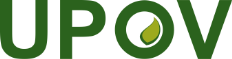 GInternationaler Verband zum Schutz von PflanzenzüchtungenTechnischer AusschussFünfundfünfzigste Tagung
Genf, 28. und 29. Oktober 2019TC/55/INF/3Original:  englischDatum:  11. Oktober 2019